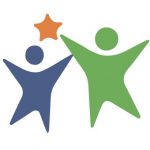 ПРОГРАММА ПОДДЕРЖКИ МЕСТНЫХ ИНИЦИАТИВУВАЖАЕМЫЕ ЖИТЕЛИ СЕЛЬСКОГО ПОСЕЛЕНИЯ РАССВЕТОВСКИЙ СЕЛЬСОВЕТ!СТАРТОВАЛА НОВАЯ ПРОГРАММА ПОДДЕРЖКИ МЕСТНЫХ ИНИЦИАТИВ ППМИ-2023Приглашаем активно участвовать в голосовании и выборе проекта!ВЫБОР ПРОЕКТА В НАШИХ РУКАХ!